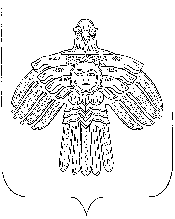 «ЕМВА» КАР ОВМӦДЧӦМИНСА СОВЕТСОВЕТ ГОРОДСКОГО ПОСЕЛЕНИЯ «ЕМВА»КЫВКӦРТӦДРЕШЕНИЕ02 июня . 								             № I-32/185Об   установлении   размера платы за содержание и ремонт жилищного фонда для нанимателей      жилых     помещений     муниципального    жилищного    фонда   и собственников жилых помещений,  которые не приняли решение об установлении размера   платы   за   содержание  и  ремонт  жилого  помещения,  проживающих в многоквартирных   жилых   домах,   расположенных   на   территории   городском поселении «Емва»В соответствии с Жилищным кодексом Российской Федерации, постановлением Правительства Российской Федерации от 13 августа 2006 года № 491 «Об утверждении Правил содержания общего имущества в многоквартирном доме и Правил изменения размера платы за содержание и ремонт жилого помещения в случае оказания услуг и выполнения работ по управлению, содержанию и ремонту общего имущества в многоквартирном доме ненадлежащего качества и (или) с перерывами, превышающими установленную продолжительность»,  Совет городского поселения «Емва»Решил:1. Установить, что при проведении конкурса на право заключения договоров управления многоквартирными домами на территории городского поселения «Емва» размер платы за содержание и ремонт жилого помещения, рассчитанный организатором конкурса в зависимости от конструктивных и технических параметров многоквартирного дома, степени износа, этажности, наличия механического, электрического, санитарно-технического и иного оборудования, материала стен и кровли, других параметров, а также от объема и количества обязательных работ и услуг для нанимателей жилых помещений муниципального жилищного фонда и собственников жилых помещений, которые не приняли решение об установлении размера платы за содержание и ремонт жилого помещения, проживающих в многоквартирных жилых домах, расположенных на территории городского поселения «Емва» не должен превышать размера платы по укрупнённым нормативам согласно приложению к настоящему постановлению.2. Рекомендовать администрации городского поселения «Емва», как организатору конкурса на право заключения договоров управления многоквартирными домами на территории городского поселения «Емва» руководствоваться в работе данным решением при определении размера платы за содержание и ремонт жилищного фонда.3. Порядок предоставления жилищных субсидий и льгот по оплате жилищно-коммунальных услуг на территории городского поселения «Емва» определяется действующим законодательством.2. Настоящее решение вступает в силу с момента опубликования (обнародования).Глава городского поселения «Емва»Председатель Совета							         Л.Г. Туголуков169200, Республика Коми, г. Емва, ул. Октябрьская, 25